ПРОЕКТПOCТАНОВЛЕНИЕГУБЕРНАТОРА ЛЕНИНГРАДСКОЙ ОБЛАСТИот _____ _________ 2021 года N- _____-пгОб учреждениизнака отличия Ленинградской области«За вклад в развитие добровольческого движенияЛенинградской области»В соответствии с частью 3 статьи 9 и пунктом 23 статьи 20 Устава Ленинградской области, в целях признания особых заслуг представителей некоммерческого сектора, добровольческих (волонтерских) организаций и гражданского общества перед Ленинградской областью и их поощрения 
п о с т а н о в л я ю :Учредить знак отличия Ленинградской области «За вклад в развитие добровольческого движения Ленинградской области».Образовать комиссию по рассмотрению ходатайств и материалов к награждению знаком отличия Ленинградской области «За вклад в развитие добровольческого движения Ленинградской области».Утвердить:Положение о порядке присвоения знака отличия Ленинградской области «За вклад в развитие добровольческого движения Ленинградской области» согласно приложению 1 к настоящему постановлению;описание знака отличия Ленинградской области «За вклад в развитие добровольческого движения Ленинградской области» и футляра к нему согласно приложению 2 к настоящему постановлению;эскиз знака отличия Ленинградской области «За вклад в развитие добровольческого движения Ленинградской области» и футляра к нему согласно приложению 3 к настоящему постановлению;описание удостоверения к знаку отличия Ленинградской области «За вклад в развитие добровольческого движения Ленинградской области» согласно приложению 4 к настоящему постановлению;эскиз бланка удостоверения к знаку отличия Ленинградской области «За вклад в развитие добровольческого движения Ленинградской области» согласно приложению 5 к настоящему постановлению;положение о комиссии по рассмотрению ходатайств и материалов к награждению знаком отличия Ленинградской области «За вклад в развитие добровольческого движения Ленинградской области» согласно приложению 6 к настоящему постановлению.Установить, что ежегодно, начиная с 2021 года, знаком отличия Ленинградской области «За вклад в развитие добровольческого движения Ленинградской области» награждается не более 10 (десяти) человек.Финансирование расходов, связанных с изготовлением знаков отличия Ленинградской области «За вклад в развитие добровольческого движения Ленинградской области» и удостоверений к ним, осуществлять за счет бюджетных ассигнований, предусмотренных комитету по молодежной политике Ленинградской области.Контроль за исполнением постановления возложить на заместителя Председателя Правительства Ленинградской области – председателя комитета по сохранению культурного наследия.ГубернаторЛенинградской области 							А. ДрозденкоУТВЕРЖДЕНОпостановлением Губернатора Ленинградской областиот «__» _____ 2021 года N     -пг(приложение 1)ПОЛОЖЕНИЕo порядке присвоениязнака отличия Ленинградской области«За вклад в развитие добровольческого движенияЛенинградской области»Знак отличия Ленинградской области «За вклад в развитие добровольческого движения Ленинградской области» (далее — Знак отличия) является наградой Ленинградской области, учрежденной в целях поощрения граждан за значительный личный вклад в развитие добровольческой деятельности (волонтерства), реализацию социально значимых проектов.На территории Ленинградской области запрещается учреждение и производство знаков, имеющих аналогичные или схожие наименования либо внешнее сходство со Знаком отличия.Дубликаты знака отличия и удостоверения к знаку отличия взамен утраченных не выдаются.Повторное награждение знаком отличия, а также награждение знаком отличия посмертно не производитсяЗнаком отличия награждаются добровольцы (волонтеры), отвечающие следующим требованиям:осуществление добровольческой (волонтерской) деятельности на территории Ленинградской области не менее трёх лет;отсутствие неснятой или непогашенной в установленном законодательством порядке судимости.Решение о награждении Знаком отличия либо об отказе в награждении Знаком отличия принимается Губернатором Ленинградской области на основании предложений комиссии по рассмотрению ходатайств и материалов к награждению знаком отличия Ленинградской области «За вклад в развитие добровольческого движения Ленинградской области» (далее — комиссия).Субъектами, обладающими правом обращаться с ходатайством о награждении добровольца (волонтера) Знаком отличия (далее — инициатор, ходатайство), являются органы исполнительной власти Ленинградской области, органы местного самоуправления Ленинградской области, социально ориентированные некоммерческие организации, добровольческие организации и объединения независимо от их организационно-правовой формы.Ходатайства, оформленные на имя председателя Комиссии, подаются инициаторами в комитет по молодежной политике Ленинградской области ежегодно с 1 марта по 1 сентября текущего года, в 2021 году — в   течение 10 рабочих дней с момента вступления в силу настоящего постановления.Ходатайство подается в печатном виде на листе формата A4 (поля: левое — 2 см, правое — 1 см, верхнее — 2 см, нижнее — 2 см). Текст печатается на одной стороне листа с использованием шрифта Times New Roman размером 14, междустрочный интервал 1,5.К ходатайству прилагаются:наградной лист по форме согласно приложению 1 к настоящему Положению;документы, подтверждающие осуществление добровольческой (волонтерской) деятельности на территории Ленинградской области не менее трёх лет;документы, подтверждающие наличие успешного опыта самостоятельной реализации социально значимого проекта, в том числе с привлечением грантовых средств, включая средства Фонда Президентских грантов, Федерального агентства по делам молодежи, грантов Губернатора Ленинградской области или средств субсидии областного бюджета Ленинградской области (при наличии);справка об отсутствии у претендента неснятой или непогашенной судимости;согласие претендента на обработку его персональных данных по форме согласно приложению 2 к настоящему Положению.Комиссия рассматривает документы о награждении в целях определения претендентов, соответствующих требованиям пункта 4 настоящего Положения.Рассмотрение документов о награждении осуществляется в срок не позднее 20 (двадцати) рабочих дней с даты их направления в комиссию (в 2021 году — в течение 3 (трёх) рабочих дней).По результатам рассмотрения документов о награждении Комиссия формирует мотивированные предложения о награждении либо об отказе в награждении Знаком отличия, которые оформляются протоколом заседания комиссии (далее — Протокол) в течение 5 (пяти) рабочих дней.Протокол с приложенными документами претендентов на награждение Знаком отличия направляется Губернатору Ленинградской области для принятия решения о награждении Знаком отличия или об отказе в награждении Знаком отличия в течение 5 (пяти) рабочих дней со дня подписания (в 2021 году — в течение 3 (трёх) рабочих дней).Основаниями для отказа в награждении Знаком отличия являются:представление документов о награждении Знаком отличия не в полном объеме или с нарушением срока, указанного в пункте 7 настоящего Положения;наличие в документах о награждении Знаком отличия недостоверных сведений;установление по результатам анализа несоответствия претендента требованиям пунктов 4 настоящего Положения. Решение о награждении Знаком отличия оформляется распоряжением Губернатора Ленинградской области.Подготовка соответствующего проекта распоряжения Губернатора Ленинградской области, оформление бланков  удостоверений к Знаку отличия, учет произведенных награждений Знаком отличия осуществляются комитетом по молодежной политике Ленинградской области.В случае принятия решения об отказе в награждении Знаком отличия документы о награждении в течение 30 (тридцати) рабочих дней с даты принятия такого решения возвращаются инициатору ходатайства с указанием принятого решения и оснований для его принятия.Вручение Знака отличия осуществляется Губернатором Ленинградской области или иным лицом по поручению Губернатора Ленинградской области в торжественной обстановке. Награжденному одновременно с вручением Знака отличия выдается удостоверение к Знаку отличия.Приложение 1к Положению (Форма)НАГРАДНОЙ ЛИСТдля представления к награждениюзнаком отличия Ленинградской области«За вклад в развитие добровольческого движения Ленинградской области»5. Характеристика с указанием конкретных заслуг представляемого к награждению (включая сведения о конкретных достижениях)________________________________________________________________________________________________________________________________________________________________________________________________________________________________________________________________________________________________________________________________________________________________________________________________________________________________________________________________________________________________________________________________________________________________________________________________________________________________________________________________________________________________________________________________________________________________________________________________________________________________________________________________________________________________________________________________________________________________________________________________________________________________________________________________________________________________________________________________________________________________________________________________________________________________________________________________________________________________________________________________________________________________________________________________________________________________________________________________________________________________________________________________________________________________________________________________________________________________________________________________________________________________________________________________________________________________________________________________________________________________________________________________________________________________________________________________________________________________________________________________________________________________________________________________________________________________________________________________________________________________________________________________________________________________________________________________________________________________________________________________________________________________________________________________________________________________________________________________________________________________________________________________________________________________________________________________________________________________________________________________________________________Кандидатура рекомендована(наименование организации)_________________________________________________________________(дата обсуждения)Руководитель организации		_______________		_________________						      (подпись)		     (расшифровка)Приложение 2 к Положению. (Форма)СОГЛАСИЕна обработку персональных данных(фамилия, и м я, отчество)Проживающий по адресу (указывается адрес регистрации и фактический адрес проживания, если он отличается от адреса регистрации):документ, удостоверяющий личность: _______серия__ номер _______выдан ______________дата выдачи__________ в соответствии со статьей 9 Федерального	 закона от 27 июля 2006 года №152-ФЗ "О персональных данных" свободно, своей волей       и в своих интересах даю согласие на обработку неавтоматическим способом в Комитете по молодежной политике Ленинградской области, расположенном        	по адресу: г. Санкт-Петербург, пл. Растрелли,
д. 2, литера А, моих персональных данных, содержащихся в настоящем заявлении, а также иных моих персональных данных, содержащихся	в представленных в комиссию по рассмотрению ходатайств и материалов к награждению знаком отличия Ленинградской области «За вклад в развитие добровольческого движения Ленинградской области» документах, в целях рассмотрения моей кандидатуры для награждения знаком отличия Ленинградской области «За вклад в развитие добровольческого движения Ленинградской области».	Предоставляю право осуществлять все действия (операции) с моими персональными данными, включая сбор, систематизацию, накопление, хранение, обновление, изменение, использование, обезличивание, блокирование, уничтожение, а также право обрабатывать мои персональные данные посредством внесения их в электронную базу данных, включения в списки (реестры)  и отчетные формы, предусмотренные документами, регламентирующими предоставление отчетных данных (документов), и передавать их уполномоченным органам.После принятия решения о награждении согласен на архивное хранение моих персональных данных в органах исполнительной власти Ленинградской области.Настоящее согласие на обработку персональных данных является бессрочным и  может быть отозвано по моему письменному заявлению. При принятии решения об отзыве настоящего согласия на обработку персональных данных до рассмотрения моей кандидатуры для награждении знаком отличия Ленинградской области «За вклад в развитие добровольческого движения Ленинградской области» я уведомлен об исключении моей кандидатуры из списка кандидатов на награждение.Подпись субъекта персональных данных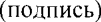 (расшифровка подписи)"	"	20	годаУТВЕРЖДЕНОпостановлением Губернатора Ленинградской областиот «__» _____ 2021 года N     -пг(приложение 2)ОПИСАНИЕзнака отличия Ленинградской области«За вклад в развитие добровольческого движенияЛенинградской области»Знак отличия Ленинградской области «За вклад в развитие добровольческого движения Ленинградской области» (далее – Знак отличия) изготавливается из томпака с помощью объемной штамповки, имеет классическую форму круга диаметром 80 мм серого цвета с легкой тонировкой и обрамлением окружностью янтарно-желтого цвета шириной 4 мм.На лицевой стороне Знака отличия в левой верхней четверти изображены основные элементы герба Ленинградской области – серебряный якорь и серебряный ключ ушком вверх. В правой верхней четверти Знака отличия изображены 5 рядов кругов янтарного желтого цвета, диаметром 5 мм, по 3 в каждом ряду.В нижней половине круга внутри прямоугольника с закругленными краями янтарного желтого цвета, размером 80 мм* 15 мм, размещена надпись золотисто коричневыми буквами: «За вклад в развитие добровольческого движения Ленинградской области».Знак отличия вложен в коробку-футляр с откидной крышкой. Футляр обит искусственным бархатом темно-синего цвета снаружи и серого цвета изнутри. Размеры коробки-футляра: 160 мм*160 мм, толщина коробки – 40 мм.УТВЕРЖДЕНОпостановлением Губернатора Ленинградской областиот «__» _____ 2021 года N     -пг(приложение 3)ЭСКИЗзнака отличия Ленинградской области«За вклад в развитие добровольческого движенияЛенинградской области»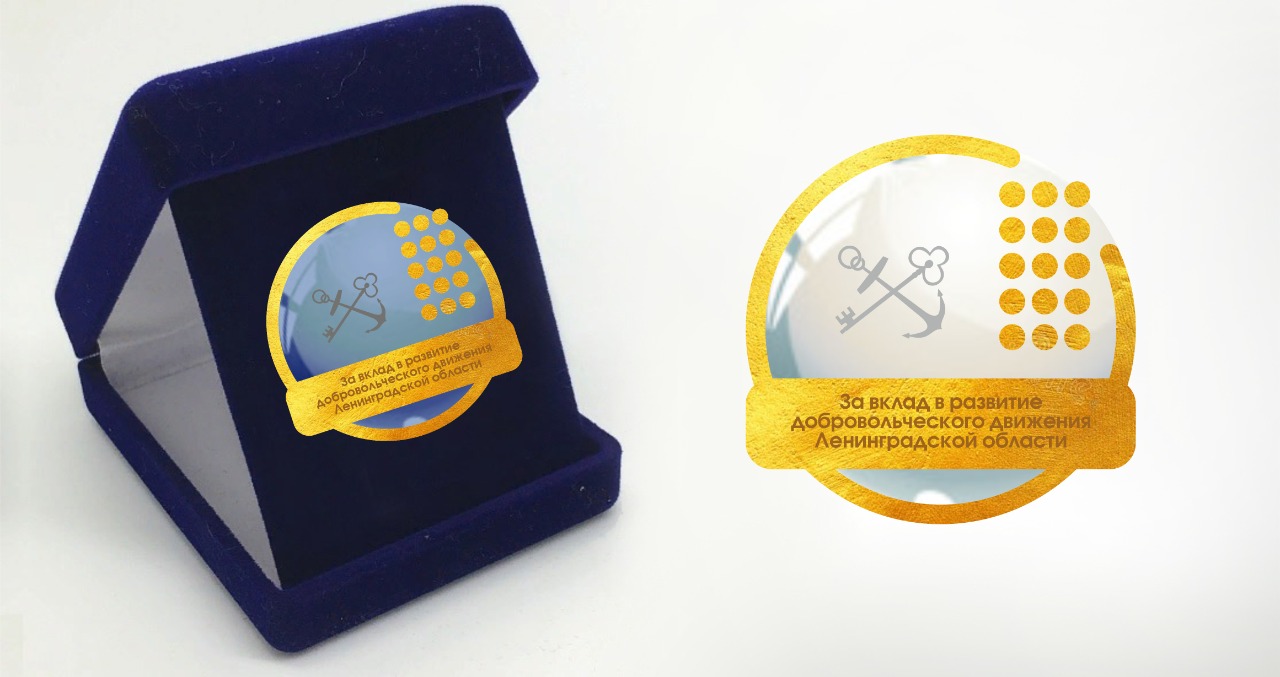 УТВЕРЖДЕНОпостановлением Губернатора Ленинградской областиот «__» _____ 2021 года N     -пг(приложение 4)ОПИСАНИЕ УДОСТОВЕРЕНИЯк знаку отличия Ленинградской области«За вклад в развитие добровольческого движенияЛенинградской области»Удостоверение к знаку отличия Ленинградской области «За вклад в развитие добровольческого движения Ленинградской области» представляет собой двухстраничную книжку размером 160х110 мм в развернутом виде, выполненную из плотного картона.Лицевая сторона удостоверения синего цвета, внутренняя — белого цвета.На лицевой стороне удостоверения по оси симметрии расположены герб Ленинградской области (в верхней части) и надпись "Удостоверение" (в нижней части). Герб исполнен линиями золотистого цвета, надпись напечатана буквами золотистого цвета.На левой внутренней стороне удостоверения вверху по оси симметрии в четыре строки выполнена надпись «За вклад в развитие добровольческого движения Ленинградской области». Ниже по центру — номер удостоверения.На правой внутренней стороне удостоверения в верхней части по центру в три строки располагается надпись «В соответствии с распоряжением Губернатора Ленинградской области от		№ -рг». Ниже по оси симметрии располагаются три пустые строки с подстрочными надписями "(фамилия)", "(имя)", "(отчество)" и текст "награжден(а) знаком отличия Ленинградской области «За вклад в развитие добровольческого движения Ленинградской области». Ниже в левом углу располагается надпись "Губернатор Ленинградской области         ", под ней надпись "Дата "       "		г." Ниже располагается надпись "М.п.".УТВЕРЖДЕНОпостановлением Губернатора Ленинградской областиот «__» _____ 2021 года N     -пг(приложение 5)ЭСКИЗбланка удостоверенияк знаку отличия Ленинградской области«За вклад в развитие добровольческого движенияЛенинградской области»Внешняя сторона: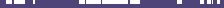 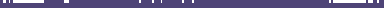 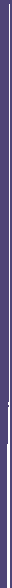 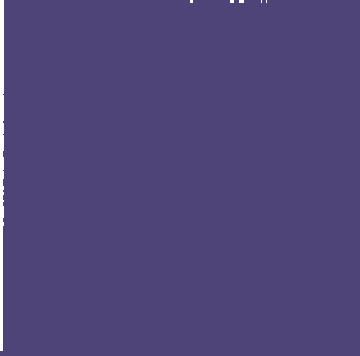 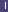 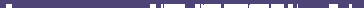 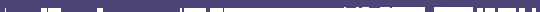 Внутренняя сторона: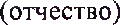 УТВЕРЖДЕНОпостановлением Губернатора Ленинградской областиот «__» _______ 2021 года N-пг(приложение 6)ПОЛОЖЕНИЕo комиссии по рассмотрению ходатайств и материалов к награждению знаком отличия Ленинградской области«За вклад в развитие добровольческого движенияв Ленинградской области»Настоящее Положение регламентирует деятельность комиссии по рассмотрению ходатайств и материалов к награждению знаком отличия Ленинградской области «За вклад в развитие добровольческого движения Ленинградской области» (далее — комиссия, Знак отличия) в целях обеспечения объективного подхода к рассмотрению материалов и подготовки предложений о награждении добровольцев Знаком отличия за участие в социально значимых мероприятиях и проектах и значительный личный вклад в развитие добровольческой деятельности (волонтерства), сохранение традиций милосердия, реализацию социально значимых проектов, безвозмездную помощь людям.Комиссия в своей деятельности руководствуется законами и иными нормативными правовыми актами Российской Федерации и Ленинградской области, а также настоящим Положением.Задачи комиссии:рассмотрение поступивших в комиссию ходатайств и материалов о награждении Знаком отличия;подготовка и представление Губернатору Ленинградской области мотивированных предложений о награждении либо об отказе в награждении Знаком отличия в сроки, установленные Положением о Знаке отличия;подготовка и представление Губернатору Ленинградской области предложений о совершенствовании процедуры награждения Знаком отличия (по собственной инициативе).Комиссия также вправе принимать решения по вопросам, касающимся внутренней организации деятельности комиссии, с учетом требований настоящего Положения.Комиссия формируется в составе председателя комиссии, заместителя председателя комиссии, членов комиссии и секретаря комиссии.Персональный состав комиссии утверждается распоряжением Губернатора Ленинградской области.Председатель комиссии:осуществляет общее руководство деятельностью комиссии;утверждает повестку дня, дату, время и место  проведения  заседания комиссии;ведет заседания комиссии;подписывает протокол заседания комиссии.Секретарь комиссии:обеспечивает ознакомление членов комиссии с поступившими в комиссию ходатайствами о награждении медицинских работников Знаком отличия и прилагаемыми к ним документами;осуществляет  подготовку материалов к заседанию комиссии;уведомляет членов комиссии о дате, времени и месте проведения, а также повестке заседания комиссии;ведет протокол заседания комиссии и представляет его председателю комиссии для подписания;обеспечивает хранение протоколов заседаний комиссии;направляет протокол заседания комиссии Губернатору Ленинградской области.Члены комиссии принимают личное участие в заседаниях комиссии.В случае невозможности присутствовать на заседании комиссии член комиссии информирует об этом секретаря комиссии за 2 (два) рабочих дня до дня заседания комиссии.Заседания комиссии проводятся один раз в год.В отсутствие председателя комиссии заседание комиссии ведется заместителем председателя комиссии.Заседание комиссии является правомочным, если на нем присутствует не менее половины лиц, входящих в состав комиссии.В случае если лицо, входящее в состав комиссии, лично (прямо или косвенно) заинтересовано в итогах рассмотрения комиссией ходатайства о награждении добровольца Знаком отличия и прилагаемых к нему документов или имеются иные обстоятельства, способные повлиять на его участие в заседании, данное лицо обязано проинформировать об этом комиссию до начала рассмотрения ходатайства и прекратить участие в заседании комиссии.Информация о наличии у лица, входящего в состав комиссии, личной заинтересованности в итогах заседания комиссии или иных обстоятельств, способных  повлиять на участие данного лица в работе комиссии, указывается в протоколе заседания комиссии.Решения комиссии принимаются большинством голосов присутствующих на заседании комиссии путем открытого голосования и оформляются протоколом заседания комиссии в необходимом количестве экземпляров протокола. В случае равенства голосов решающим является голос председательствующего на заседании комиссии.1Фамилия,1имя,1Отчество2Если изменяли фамилию, имя или отчество, укажите их, а также когда, где и по какой причине3Число, месяц, год и место рождения (страна, республика, край, область, район, город, село, деревня)4Гражданство (если изменялось, укажите когда и по какой причине; если имеете гражданство другого государства, укажите)